Western Australia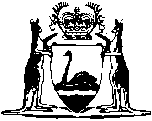 Industrial Relations Act 1979Industrial Relations (General) Regulations 1997Western AustraliaIndustrial Relations (General) Regulations 1997ContentsPart 1 — Preliminary1.	Citation	12.	Commencement	13.	Term used: Clerk	1Part 2 — Employment records4.	How employment records must be kept (Act s. 49D(3))	2Part 3 — Unfair dismissal and contractual benefit claims5.	Prescribed amount — section 29AA	36.	Annual indexation	4Part 4 — Employers declared not to be national system employers7.	Employers declared not to be national system employers (Act s. 80A(2))	6Part 5 — Fees9.	Fees to be charged	710.	Registrar and Clerk may waive certain fees	711.	Fees paid to Consolidated Fund	8Part 6 — Bargaining for industrial agreement12.	Notice initiating bargaining	913.	Response to notice initiating bargaining	914.	Notice and response to be given to Commission	9Part 7 — Miscellaneous15.	Police Force prescribed as a public sector entity: section 26	10Schedule 1 — Fees to be taken by the RegistrarSchedule 2 — Fees to be taken by the ClerkSchedule 3 — FormsSchedule 4 — Employers declared not to be national system employersDivision 1 — Local government employersDivision 2 — Regional local government employersNotes	Compilation table	21	Uncommenced provisions table	21Defined termsWestern AustraliaIndustrial Relations Act 1979Industrial Relations (General) Regulations 1997Part 1 — Preliminary1.	Citation 		These regulations may be cited as the Industrial Relations (General) Regulations 1997.2.	Commencement 		These regulations come into operation on the day on which section 34 of the Labour Relations Legislation Amendment Act 1997 comes into operation.3.	Term used: Clerk		In these regulations — 	Clerk means the clerk of the Court.	[Regulation 3 inserted: SL 2022/100 r. 50.]Part 2 — Employment records	[Heading inserted: SL 2022/100 r. 51.]4.	How employment records must be kept (Act s. 49D(3))	(1)	An employer is to ensure that the employment records of the employer are kept — 	(a)	by — 	(i)	making entries in the English language in or on a separate page of a bound or loose-leaf book kept specifically for that purpose; or	(ii)	recording or storing the particulars required to be entered in the employment records by means of a mechanical, electronic or other device, but so that the particulars so recorded or stored will remain in the form in which they were originally recorded or stored and will be capable of being reproduced in written form in the English language;	(b)	with only one employee’s records appearing on any one page;	(c)	so that the record for each pay period of each employee is identifiable; and	(d)	in a manner that enables compliance with section 49D of the Act to be readily ascertained.	(2)	A person is not to alter employment records unless the alteration is annotated so as to identify — 	(a)	the nature of the alteration;	(b)	the person making the alteration; and	(c)	the date on which the alteration was made.	[Regulation 4 amended: Gazette 26 Jul 2002 p. 3460.]Part 3 — Unfair dismissal and contractual benefit claims	[Heading inserted: Gazette 26 Jul 2002 p. 3460.]5.	Prescribed amount — section 29AA	(1)	For the purposes of paragraph (b) of the definition of “prescribed amount” in section 29AA(5) of the Act the specified salary is $90 000, or that amount as affected by indexation in accordance with regulation 6.	(2)	For the purposes of paragraph (b) of the definition of “prescribed amount” in section 29AA(5) of the Act the salary provided for in an employee’s contract of employment is to be worked out as follows — 	(a)	for an employee who was continuously employed by an employer and was not on leave without full pay at any time during the period of 12 months immediately before the dismissal or claim — the greater of — 	(i)	the salary that the employee actually received in that period; and	(ii)	the salary that the employee was entitled to receive in that period;	(b)	for an employee who was continuously employed by an employer and was on leave without full pay at any time during the period of 12 months immediately before the dismissal or claim — the total of — 	(i)	the actual salary received by the employee for the days during that period that the employee was not on leave without full pay; and	(ii)	for the days that the employee was on leave without full pay an amount worked out using the formula — 		or	(c)	for an employee who was continuously employed by an employer for a period less than 12 months immediately before the dismissal or claim — the amount worked out using the formula — 	[Regulation 5 inserted: Gazette 26 Jul 2002 p. 3460-1.]6.	Annual indexation	(1)	This regulation prescribes a formula under which the amount mentioned in regulation 5(1) (the “indexable amount”) is to be varied annually by the indexation factor (if any).	(2)	In this regulation — 	base weekly earnings means the last amount published by the Australian Statistician before 1 July 2002 as an estimate (except a preliminary estimate) of the average total weekly earnings (seasonally adjusted) for full-time adult employees of all employees in Australia in a particular month;	current weekly earnings, in relation to an indexation day, means the last amount published by the Australian Statistician before that day as an estimate (except a preliminary estimate) of the average total weekly earnings (seasonally adjusted) for full-time adult employees of all employees in Australia in a particular month;	indexation day means 1 July 2003 or 1 July in a later year;	indexation factor, for an indexation day, means the number, worked out to 3 decimal places, resulting from the following formula — 	(3)	If at any time (whether before or after the commencement of this regulation) the Australian Statistician publishes an estimate of the average total weekly earnings (seasonally adjusted) for full-time adult employees in a particular month in substitution for such an estimate (except a preliminary estimate) previously published by the Australian Statistician for that month, the publication of the later estimate is to be disregarded for the purposes of this regulation.	(4)	Subject to subregulation (5), if, on any indexation day, the indexation factor is greater than 1, then, on and after that day, until a later application of this subregulation, an indexable amount is taken to be replaced by the amount worked out by multiplying the indexable amount by the indexation factor.	(5)	If an amount worked out under subregulation (4) is not $100, or a multiple of $100 — 	(a)	if the amount is not $50, or a multiple of $50 — it is to be rounded up or down to $100, or the nearest amount that is a multiple of $100 as appropriate; or	(b)	if the amount is $50, or a multiple of $50 — it is to be rounded up to $100, or the next highest amount that is a multiple of $100 as appropriate.	[Regulation 6 inserted: Gazette 26 Jul 2002 p. 3461-2.]Part 4 — Employers declared not to be national system employers	[Heading inserted: SL 2022/100 r. 52.]7.	Employers declared not to be national system employers (Act s. 80A(2))		For the purposes of section 80A(2) of the Act, each employer specified in Schedule 4 is declared not to be a national system employer for the purposes of the FW Act.	[Regulation 7 inserted: SL 2022/100 r. 52.]Part 5 — Fees	[Heading inserted: Gazette 26 Jul 2002 p. 3462.][8.	Deleted: SL 2022/100 r. 53.]9.	Fees to be charged	(1)	Subject to the Act and the provisions of these regulations — 	(a)	the fees specified in Schedule 1 are to be charged in respect of the matters before the Commission in relation to which they are specified; and	(b)	the fees specified in Schedule 2 are to be charged in respect of the matters before the Court in relation to which they are specified.	(2)	No fee is payable for any of the following matters — 	(a)	the registration of a treasurer, trustee, secretary or any other officer of an organisation;	(b)	the cancellation of a certificate of registration;	(c)	filing of notice of a change of registered office;	(d)	filing of a warrant to appear as an agent;	(e)	any document in respect of which a fee is already chargeable under the Act or any other written law;	(f)	filing of notice of discontinuance of an application.	(3)	The Registrar and the Clerk may determine the means, in addition to cash, by which fees may be paid.	[Regulation 9 inserted as regulation 7: Gazette 26 Jul 2002 p. 3463; renumbered as regulation 9: Gazette 29 Jun 2004 p. 2517.]10.	Registrar and Clerk may waive certain fees	(1)	The Registrar or a Deputy Registrar may waive a fee referred to in Schedule 1 when the Registrar or Deputy Registrar considers it reasonable to do so.	(2)	The Clerk may waive a fee referred to in Schedule 2 item 9 when the Clerk considers it reasonable to do so.	(3)	The Clerk may waive a fee referred to in Schedule 2 item 10 when permission to do so has been given by the Presiding Judge.	[Regulation 10 inserted as regulation 8: Gazette 26 Jul 2002 p. 3463; renumbered as regulation 10 and amended: Gazette 29 Jun 2004 p. 2517.]11.	Fees paid to Consolidated Fund		All fees received by the Clerk, Registrar or any other officer are to be credited to the Consolidated Fund.	[Regulation 11 inserted as regulation 9: Gazette 26 Jul 2002 p. 3463; renumbered as regulation 11: Gazette 29 Jun 2004 p. 2517.]Part 6 — Bargaining for industrial agreement	[Heading inserted: Gazette 29 Jun 2004 p. 2517.]12.	Notice initiating bargaining		A notice given under section 42(1) of the Act — 	(a)	may be given in the form of GFB 1 in Schedule 3; and	(b)	must be accompanied by all of the particulars set out in that form.	[Regulation 12 inserted: Gazette 29 Jun 2004 p. 2517.]13.	Response to notice initiating bargaining		A person to whom a notice is given under section 42(1) of the Act may notify the initiating party of his or her response in the form of GFB 2 in Schedule 3.	[Regulation 13 inserted: Gazette 29 Jun 2004 p. 2517.]14.	Notice and response to be given to Commission	(1)	A notice given under section 42(1) of the Act, or a response under section 42A(1) of the Act, cannot be admitted in any proceeding or conference before the Commission unless a copy of that notice or response has been filed in the office of the Registrar of the Commission at least 7 days before the proceeding or conference.	(2)	Subregulation (1) does not apply in respect of an application under section 42A(2).	[Regulation 14 inserted: Gazette 29 Jun 2004 p. 2517.]Part 7 — Miscellaneous	[Heading inserted: Gazette 27 Jun 2014 p. 2332.]15.	Police Force prescribed as a public sector entity: section 26		The Police Force within the meaning of the Police Act 1892 is prescribed for the purposes of the definition of public sector entity in section 26(2B) of the Act.	[Regulation 15 inserted: Gazette 27 Jun 2014 p. 2332.]Schedule 1 — Fees to be taken by the Registrar[r. 9]	[Schedule 1 inserted: Gazette 26 Jul 2002 p. 3463-4; amended: Gazette 29 Jun 2004 p. 2518; SL 2022/100 r. 54.]Schedule 2 — Fees to be taken by the Clerk[r. 9]	[Schedule 2 inserted: Gazette 26 Jul 2002 p. 3464; amended: Gazette 29 Jun 2004 p. 2518.]Schedule 3 — FormsGFB 1[r. 12]Industrial Relations Act 1979NOTICE TO INITIATE BARGAININGTo ..........................................................................................................................................................................................................................................................................................................................................................................................(name of party being given notice)1Take notice that .....................................................................................................................................................................................................................................(name of party giving notice)has this .............day of ..........................given notice initiating bargaining for an industrial agreement.1.	Types of employment to be covered by agreement22.	Area in which agreement is to operate33.	Intended parties to the agreement4....................................................Signature of party giving notice1 This notice is not to be given to an organisation or association of employers unless that organisation or association has given written consent to being given such notice.2 If all employment is intended to be covered then state that. If is not intended to cover all the employment, specify by classification or occupation and specify whether full-time, part-time and casual employment is to be covered.3 Nominate the area of the State (eg. whole State or metropolitan area or north of the 26th parallel) as well as any particulars relating to the employers’ premises.4 If the intention is for the initiating party to bargain as a collective group, specify the other parties who will comprise that group.INFORMATION FOR RECIPIENTS OF NOTICE TO INITIATE BARGAININGThe party who gave you this notice (the “initiating party”) is seeking to negotiate an industrial agreement which will bind you in respect of the employees in the employment identified in the particulars of the notice.The initiating party is also seeking to negotiate the agreement within the requirements of the good faith bargain provisions of the Industrial Relations Act 1979. These provisions place certain procedural requirements on the negotiating parties to assist them to reach agreement. These procedural requirements can be enforced by the Western Australian Industrial Relations Commission.If you wish to enter into negotiations for an industrial agreement, you should notify the initiating party within 21 days of receiving this notice.Note: Documents served by post are deemed received 2 working days after they are posted. The response may be in the form of the attached GFB 2.If there are other parties identified in the notice as intended parties to the agreement and you wish to negotiate separately with the initiating party, you may make an application to the Western Australian Industrial Relations Commission for a direction that you may negotiate separately.Note: You must still respond to the initiating party within 21 days of receiving the notice if you wish to enter into negotiations for an industrial agreement.If you do not wish to enter into negotiations for an industrial agreement, you do not need to take any action. Alternatively, you may notify the initiating party that you will not enter into negotiations for an industrial agreement. You may use GFB 2 for the notification.If you do not enter into negotiations for an industrial agreement, the initiating party may apply to the Western Australian Industrial Relations Commission for an enterprise order which will determine the pay and conditions for employees who were proposed to be covered by the industrial agreement.GFB 2[r. 13]Industrial Relations Act 1979RESPONSE TO INITIATION OF BARGAININGTo ..........................................................................................................................................................................................................................................................................................................................................................................................(name of party who provided notice initiating bargaining)Take notice that .....................................................................................................................................................................................................................................(name of party responding to notice)has this .........day of..................responded to the notice and:	wishes to enter into negotiations for an industrial agreement.	does not wish to enter into negotiations for an industrial agreement.	(tick appropriate box)....................................................Signature of party responding to notice	[Schedule 3 inserted: Gazette 29 Jun 2004 p. 2518-20.]Schedule 4 — Employers declared not to be national system employers[r. 7]	[Heading inserted: SL 2022/100 r. 55.]Division 1 — Local government employers	[Heading inserted: SL 2022/100 r. 55.]Table	[Division 1 inserted: SL 2022/100 r. 55.]Division 2 — Regional local government employers	[Heading inserted: SL 2022/100 r. 55.]Table	[Division 2 inserted: SL 2022/100 r. 55.]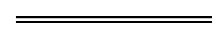 NotesThis is a compilation of the Industrial Relations (General) Regulations 1997 and includes amendments made by other written laws. For provisions that have come into operation, and for information about any reprints, see the compilation table. For provisions that have not yet come into operation see the uncommenced provisions table.Compilation tableUncommenced provisions tableTo view the text of the uncommenced provisions see Subsidiary legislation as made on the WA Legislation website.Defined terms[This is a list of terms defined and the provisions where they are defined.  The list is not part of the law.]Defined term	Provision(s)base weekly earnings	6(2)Clerk	3current weekly earnings	6(2)indexation day	6(2)indexation factor	6(2)ItemMatterFee
$1For referring an industrial matter under section 29(1)(c), (d) or (e) of the Act50.002For a photographic copy of a transcript of proceedings — for each page
3.003For a search of a record or database of the Commission (other than a search of a proceeding made by or on behalf of a party to the proceeding) — for each name or item in respect of which a search is made


20.00ItemMatterFee
$1For filing an affidavit, statutory declaration or any document not otherwise provided for in this Schedule
1.002For filing an application or notice of motion5.003For filing a notice of appeal5.004For sealing an order1.005On the issue of a Chamber summons or summons to witness
1.506For the issue of a warrant of any kind2.507For the execution of a warrant of any kind8.508For every document required to be authenticated by the Clerk or other officer
4.009For every inspection on the same day of one or more documents in the custody of the Clerk
1.0010For a photographic copy of the transcript of proceedings — for each page
1.0011For a photographic copy of reasons for judgment consisting of not more than 10 pages — for each copy issued to a person not a party to the proceedings or a person, who although a party, did not appear or who was not represented at the proceedings and for each copy in excess of one copy issued to a represented party to the proceedings





2.75And for each page in excess of 100.2012For photographic copies of exhibits or other documents — for each page
0.20City of AlbanyCity of ArmadaleShire of AshburtonShire of Augusta Margaret RiverTown of BassendeanCity of BayswaterCity of BelmontShire of BeverleyShire of BoddingtonShire of Boyup BrookShire of Bridgetown-GreenbushesShire of BrooktonShire of BroomeShire of Broomehill-TambellupShire of Bruce RockCity of BunburyCity of BusseltonTown of CambridgeCity of CanningShire of CapelShire of CarnamahShire of CarnarvonShire of Chapman ValleyShire of ChitteringTown of ClaremontCity of CockburnShire of CollieShire of CoolgardieShire of CoorowShire of CorriginTown of CottesloeShire of CranbrookShire of CuballingShire of CueShire of CunderdinShire of DalwallinuShire of DandaraganShire of DardanupShire of DenmarkShire of Derby-West KimberleyShire of Donnybrook-BalingupShire of DowerinShire of DumbleyungShire of DundasTown of East FremantleShire of East PilbaraShire of EsperanceShire of ExmouthCity of FremantleShire of GinginShire of GnowangerupShire of GoomallingCity of GosnellsCity of Greater GeraldtonShire of Halls CreekShire of HarveyShire of IrwinShire of JerramungupCity of JoondalupCity of KalamundaCity of Kalgoorlie-BoulderCity of KarrathaShire of KatanningShire of KellerberrinShire of KentShire of KojonupShire of KondininShire of KoordaShire of KulinCity of KwinanaShire of Lake GraceShire of LavertonShire of LeonoraCity of MandurahShire of ManjimupShire of MeekatharraCity of MelvilleShire of MenziesShire of MerredinShire of MingenewShire of MooraShire of MorawaTown of Mosman ParkShire of Mount MagnetShire of Mount MarshallShire of MukinbudinShire of MundaringShire of MurchisonShire of MurrayShire of NannupShire of NarembeenShire of NarroginCity of NedlandsShire of NgaanyatjarrakuShire of NorthamShire of NorthamptonShire of NungarinShire of Peppermint GroveShire of PerenjoriCity of PerthShire of PingellyShire of PlantagenetTown of Port HedlandShire of QuairadingShire of RavensthorpeCity of RockinghamShire of SandstoneShire of Serpentine-JarrahdaleShire of Shark BayCity of South PerthCity of StirlingCity of SubiacoCity of SwanShire of TamminShire of Three SpringsShire of ToodyayShire of TrayningShire of Upper GascoyneTown of Victoria ParkShire of Victoria PlainsCity of VincentShire of WaginShire of WanderingCity of WannerooShire of WaroonaShire of West ArthurShire of WestoniaShire of WickepinShire of WilliamsShire of WilunaShire of Wongan-BalliduShire of WoodanillingShire of WyalkatchemShire of Wyndham-East KimberleyShire of YalgooShire of YilgarnShire of YorkBunbury Harvey Regional CouncilEastern Metropolitan Regional CouncilMindarie Regional CouncilMurchison Regional Vermin CouncilResource Recovery GroupRivers Regional CouncilTamala Park Regional CouncilWestern Metropolitan Regional CouncilCitationPublishedCommencementIndustrial Relations (General) Regulations 199730 Sep 1997 p. 5440-117 Oct 1997 (see r. 2 and Gazette 30 Sep 1997 p. 5415)Industrial Relations (General) Amendment Regulations 200226 Jul 2002 p. 3459-641 Aug 2002 (see r. 2 and Gazette 26 Jul 2002 p. 3459)Industrial Relations (General) Amendment Regulations 200429 Jun 2004 p. 2516-2029 Jun 2004Reprint 1: The Industrial Relations (General) Regulations 1997 as at 10 Sep 2004 (includes amendments listed above)Reprint 1: The Industrial Relations (General) Regulations 1997 as at 10 Sep 2004 (includes amendments listed above)Reprint 1: The Industrial Relations (General) Regulations 1997 as at 10 Sep 2004 (includes amendments listed above)Industrial Relations (General) Amendment Regulations 200931 Jul 2009 p. 3026r. 1 and 2: 31 Jul 2009 (see r. 2(a));Regulations other than r. 1 and 2: 1 Aug 2009 (see r. 2(b))Industrial Relations (General) Amendment Regulations 201427 Jun 2014 p. 23321 Jul 2014 (see r. 2 and Gazette 27 Jun 2014 p. 2301)Industrial Relations Regulations (Consequential Amendments) Regulations 2022 Pt. 3SL 2022/100 17 Jun 202220 Jun 2022 (see r. 2(b))CitationPublishedCommencementIndustrial Relations (General) Amendment Regulations 2022 r. 3-5SL 2022/196 18 Nov 20221 Jan 2023 (see r. 2(b))